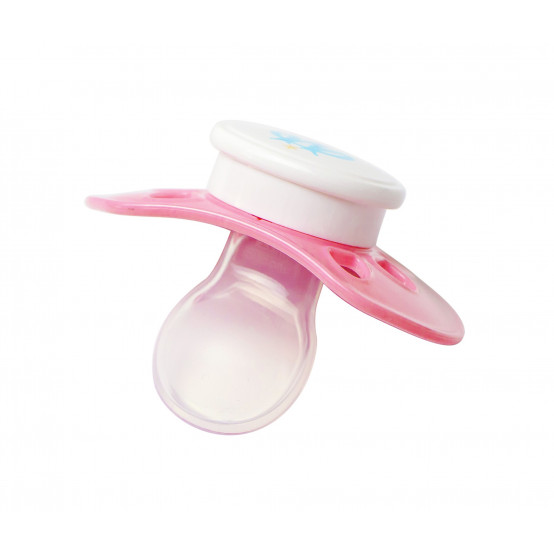 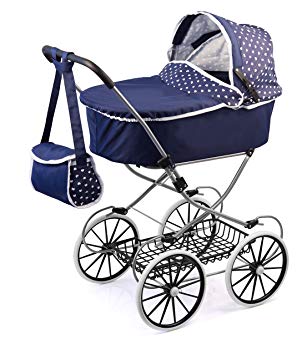 tétinelandau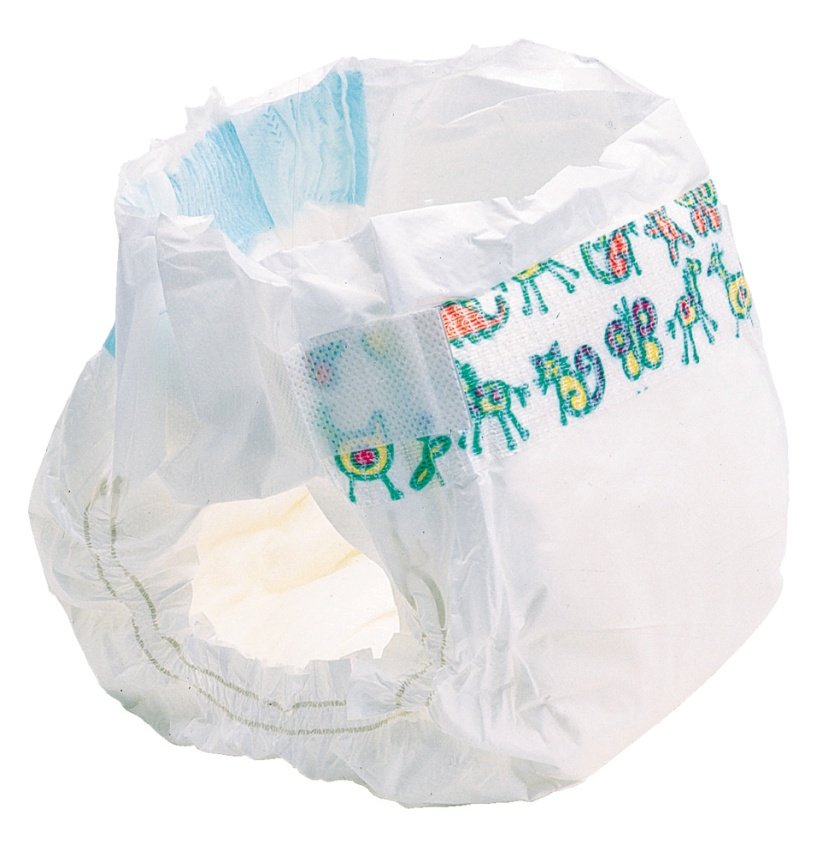 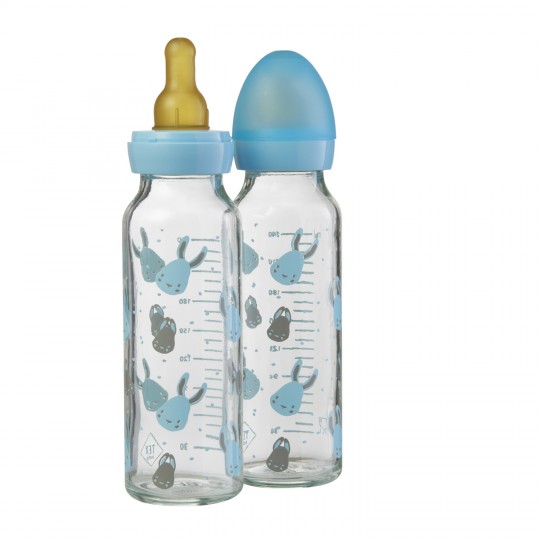 couchebiberon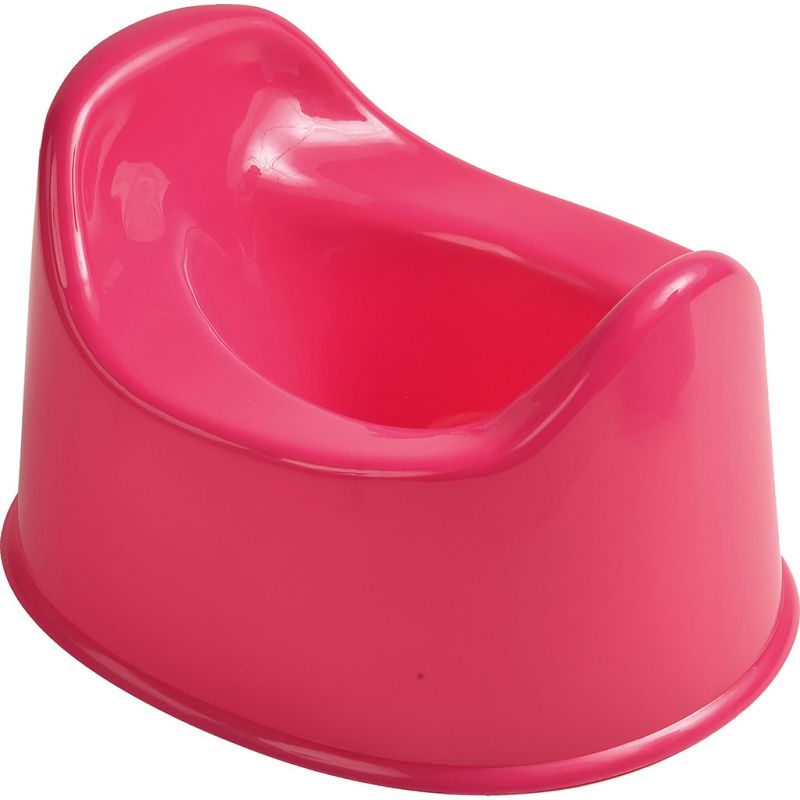 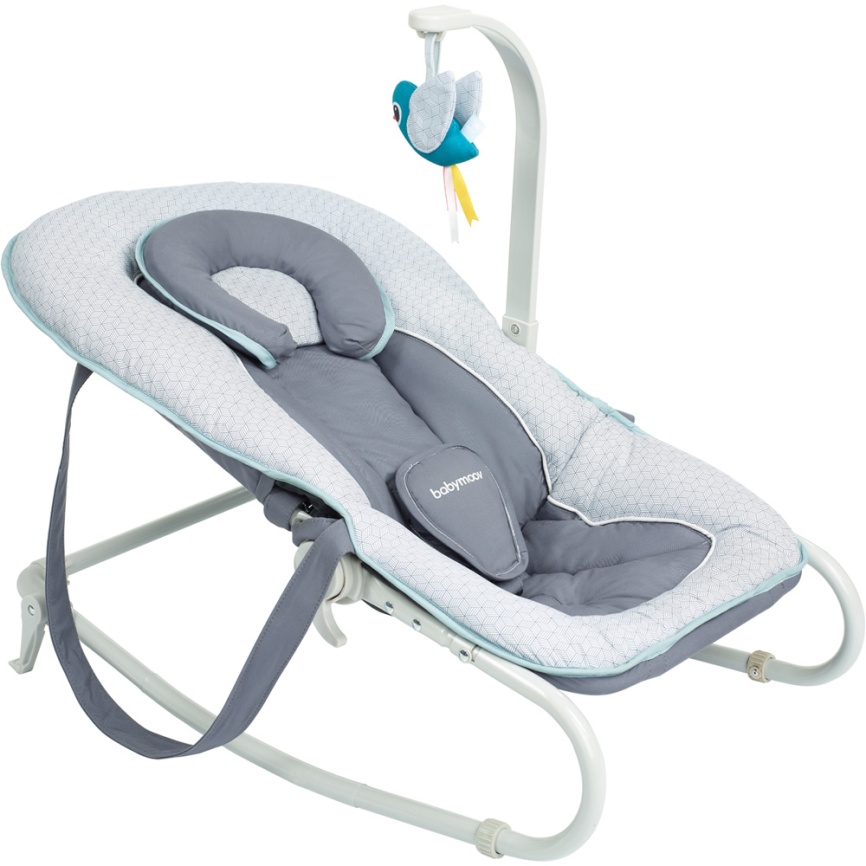 pottransat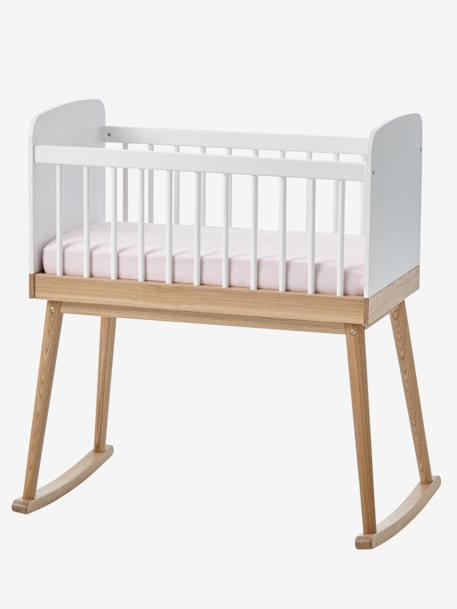 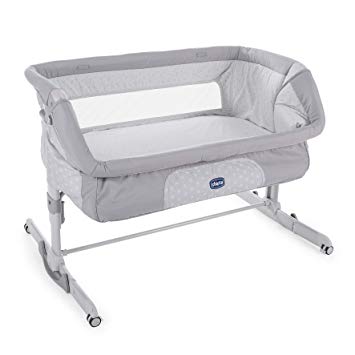 berceaucododo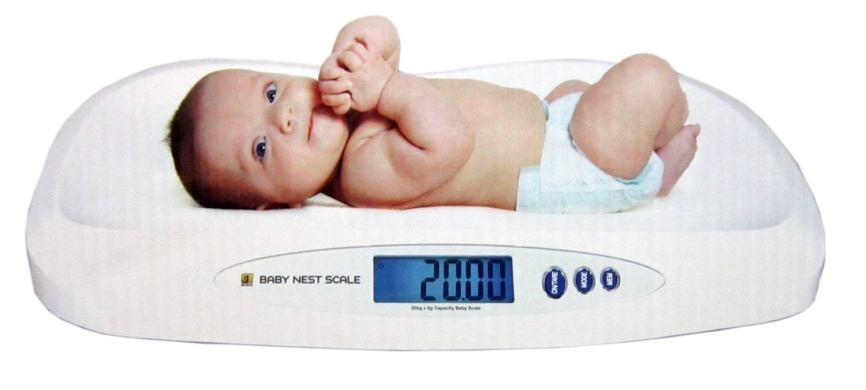 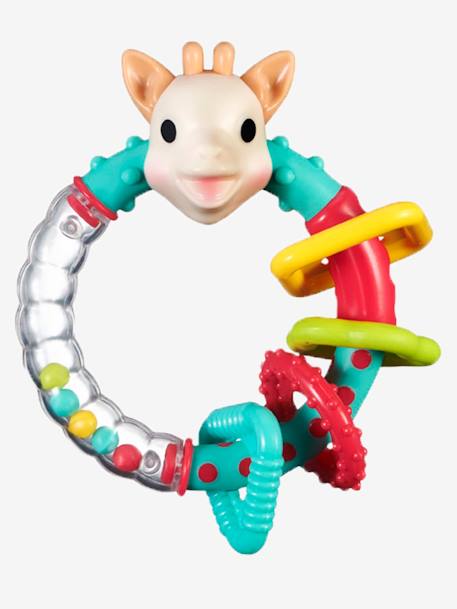 pèse bébéhochet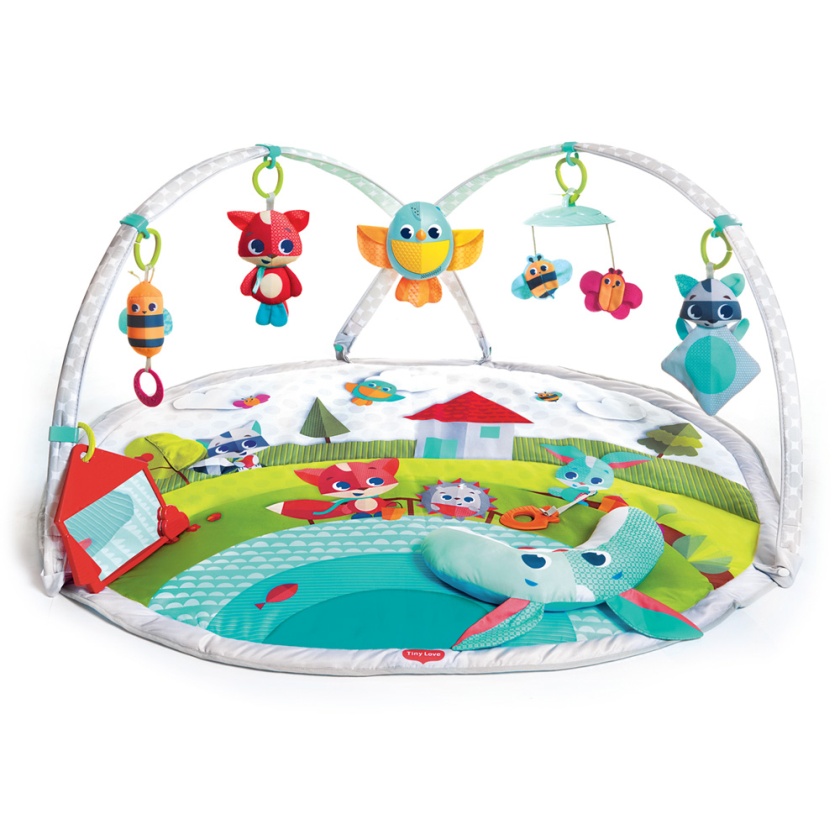 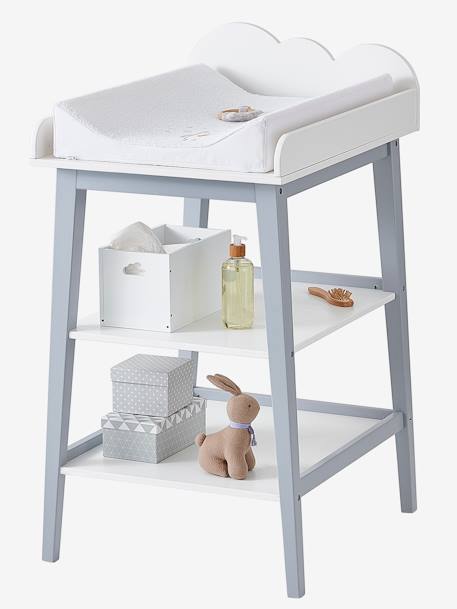 tapis d’éveiltable à langer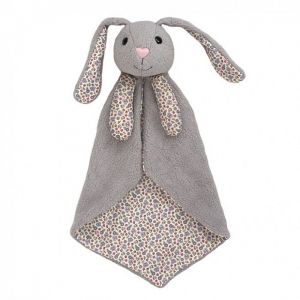 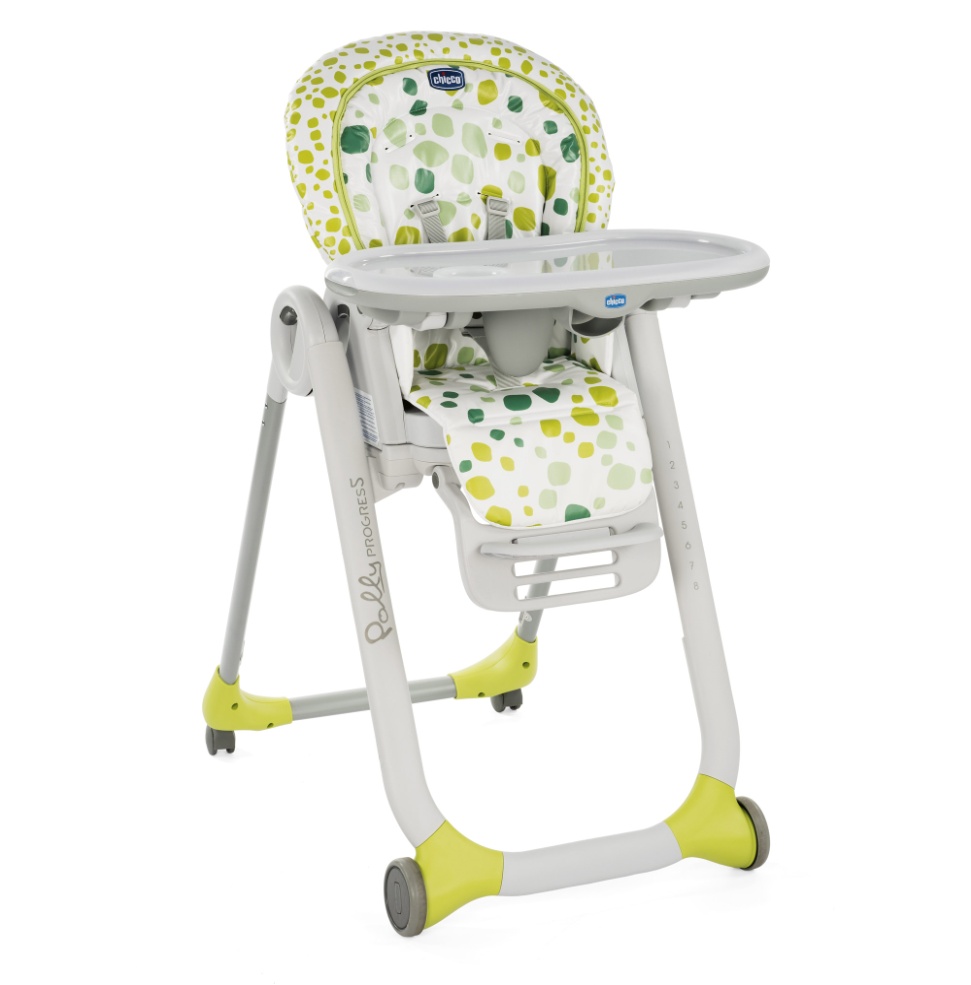 doudouchaise haute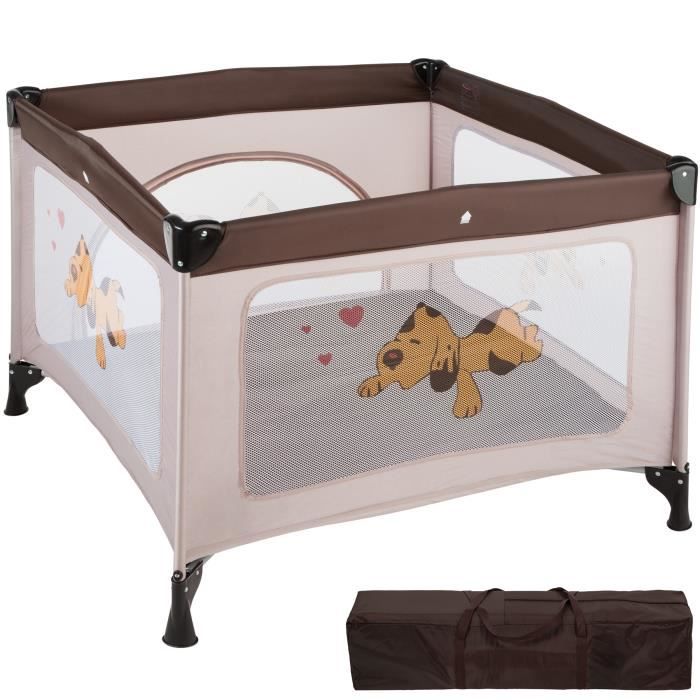 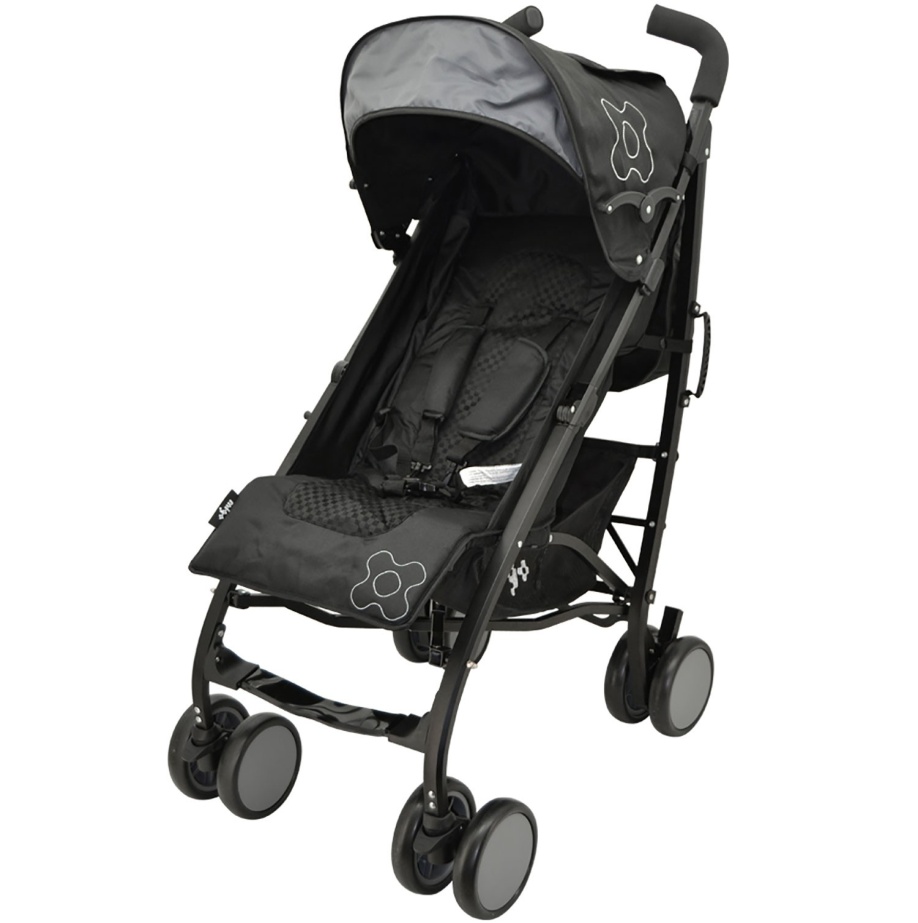 parcpoussettebébé